DELO NA DALJAVOŠolsko leto 2019/ 2020Razred: 4. aDELO NA DALJAVOŠolsko leto 2019/ 2020Razred: 4. aDELO NA DALJAVOŠolsko leto 2019/ 2020Razred: 4. aDELO NA DALJAVOŠolsko leto 2019/ 2020Razred: 4. aPredmet:GUM Zaporedna št. ure:44.Datum: 20.4.2020      Učiteljica:     Zdenka MežanTema: Glasba skozi čas - nastanek glasbeTema: Glasba skozi čas - nastanek glasbeTema: Glasba skozi čas - nastanek glasbeTema: Glasba skozi čas - nastanek glasbePripomočki: Učbenik, str. 60Pripomočki: Učbenik, str. 60Pripomočki: Učbenik, str. 60Pripomočki: Učbenik, str. 60Namen učenja:Cilji:Oblikujejo pozitiven odnos do nacionalne in svetovne glasbene dediščine.Razumejo in uporabljajo glasbene pojme: ljudska in umetna glasba, ljudska glasbila.Vrednotijo svoje delo.Namen učenja:Cilji:Oblikujejo pozitiven odnos do nacionalne in svetovne glasbene dediščine.Razumejo in uporabljajo glasbene pojme: ljudska in umetna glasba, ljudska glasbila.Vrednotijo svoje delo.Namen učenja:Cilji:Oblikujejo pozitiven odnos do nacionalne in svetovne glasbene dediščine.Razumejo in uporabljajo glasbene pojme: ljudska in umetna glasba, ljudska glasbila.Vrednotijo svoje delo.Namen učenja:Cilji:Oblikujejo pozitiven odnos do nacionalne in svetovne glasbene dediščine.Razumejo in uporabljajo glasbene pojme: ljudska in umetna glasba, ljudska glasbila.Vrednotijo svoje delo.Kriteriji uspešnosti: uspešen/na boš, ko boš:Vedel, kako se imenuje najstarejše glasbilo na svetu in kje je bilo najdeno.Kriteriji uspešnosti: uspešen/na boš, ko boš:Vedel, kako se imenuje najstarejše glasbilo na svetu in kje je bilo najdeno.Kriteriji uspešnosti: uspešen/na boš, ko boš:Vedel, kako se imenuje najstarejše glasbilo na svetu in kje je bilo najdeno.Kriteriji uspešnosti: uspešen/na boš, ko boš:Vedel, kako se imenuje najstarejše glasbilo na svetu in kje je bilo najdeno.Za uvod preberi spodnja vprašanja. Razmisli in poskušaj nanje odgovoriti.Kako, misliš, da so nastala prva glasbila? Iz česa so bila prva glasbila narejena?Zakaj jih je človek ustvaril?Pred iznajdbo glasbil so ljudje najverjetneje glasbo izvajali s petjem, telesom ter različnimi idiofoni, to je inštrumenti iz naravno zvenečih materialov. Preko zvenenja votlih predmetov so verjetno prišli do izvajanja glasbe.
Najstarejše najdeno namensko glasbilo na svetu je paleolitska piščal iz Divjih bab. 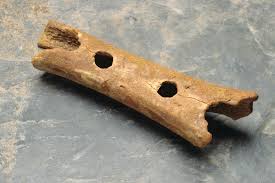 Stara je približno 45 000 - 60 000 let (je delo neandertalcev), izdelana pa je iz kosti mladega jamskega medveda.
V Afriki so v prazgodovini plemena razvila svojo glasbo, ki so jo spremljala predvsem z bobni in telesi; skozi zgodovino se njihov način izvajanja glasbe ni precej razvijal.Oglej si posnetke na spodnjih povezavah.https://www.youtube.com/watch?v=EqAbtBO2_6Qhttps://www.youtube.com/watch?v=0xC6tscifDQhttps://www.youtube.com/watch?v=Z2WvI3_ECQMZa utrditev snovi:Še enkrat si oglej prvi posnetek in odgovori na spodnja vprašanja. Odgovore napiši v zvezek za glasbo. Oblikuj jih v pregleden zapis (lahko v obliki miselnega vzorca). Naslov je Najstarejše glasbilo na svetu.Kako se imenuje najstarejše glasbilo na svetu?Kdaj in kje so jo odkrili?Katero trditev je ovrgla najdba te piščali?Iz česa je izdelana?Učbenik, str. 60.Preberi prvi odstavek besedila.Preberi navodilo v zelenem polju. Po fotografijo oblikuj svoje kozarce. Če imaš možnost, si zaigraj na flavto. Sicer pa udarjaj po kozarcih z leseno palčko (lahko uporabiš leseno kuhalnico).Prisluhni različnim zvokom. Kaj si ugotovil?Lahko zaigraš kakšno znano melodijo.Za uvod preberi spodnja vprašanja. Razmisli in poskušaj nanje odgovoriti.Kako, misliš, da so nastala prva glasbila? Iz česa so bila prva glasbila narejena?Zakaj jih je človek ustvaril?Pred iznajdbo glasbil so ljudje najverjetneje glasbo izvajali s petjem, telesom ter različnimi idiofoni, to je inštrumenti iz naravno zvenečih materialov. Preko zvenenja votlih predmetov so verjetno prišli do izvajanja glasbe.
Najstarejše najdeno namensko glasbilo na svetu je paleolitska piščal iz Divjih bab. Stara je približno 45 000 - 60 000 let (je delo neandertalcev), izdelana pa je iz kosti mladega jamskega medveda.
V Afriki so v prazgodovini plemena razvila svojo glasbo, ki so jo spremljala predvsem z bobni in telesi; skozi zgodovino se njihov način izvajanja glasbe ni precej razvijal.Oglej si posnetke na spodnjih povezavah.https://www.youtube.com/watch?v=EqAbtBO2_6Qhttps://www.youtube.com/watch?v=0xC6tscifDQhttps://www.youtube.com/watch?v=Z2WvI3_ECQMZa utrditev snovi:Še enkrat si oglej prvi posnetek in odgovori na spodnja vprašanja. Odgovore napiši v zvezek za glasbo. Oblikuj jih v pregleden zapis (lahko v obliki miselnega vzorca). Naslov je Najstarejše glasbilo na svetu.Kako se imenuje najstarejše glasbilo na svetu?Kdaj in kje so jo odkrili?Katero trditev je ovrgla najdba te piščali?Iz česa je izdelana?Učbenik, str. 60.Preberi prvi odstavek besedila.Preberi navodilo v zelenem polju. Po fotografijo oblikuj svoje kozarce. Če imaš možnost, si zaigraj na flavto. Sicer pa udarjaj po kozarcih z leseno palčko (lahko uporabiš leseno kuhalnico).Prisluhni različnim zvokom. Kaj si ugotovil?Lahko zaigraš kakšno znano melodijo.Za uvod preberi spodnja vprašanja. Razmisli in poskušaj nanje odgovoriti.Kako, misliš, da so nastala prva glasbila? Iz česa so bila prva glasbila narejena?Zakaj jih je človek ustvaril?Pred iznajdbo glasbil so ljudje najverjetneje glasbo izvajali s petjem, telesom ter različnimi idiofoni, to je inštrumenti iz naravno zvenečih materialov. Preko zvenenja votlih predmetov so verjetno prišli do izvajanja glasbe.
Najstarejše najdeno namensko glasbilo na svetu je paleolitska piščal iz Divjih bab. Stara je približno 45 000 - 60 000 let (je delo neandertalcev), izdelana pa je iz kosti mladega jamskega medveda.
V Afriki so v prazgodovini plemena razvila svojo glasbo, ki so jo spremljala predvsem z bobni in telesi; skozi zgodovino se njihov način izvajanja glasbe ni precej razvijal.Oglej si posnetke na spodnjih povezavah.https://www.youtube.com/watch?v=EqAbtBO2_6Qhttps://www.youtube.com/watch?v=0xC6tscifDQhttps://www.youtube.com/watch?v=Z2WvI3_ECQMZa utrditev snovi:Še enkrat si oglej prvi posnetek in odgovori na spodnja vprašanja. Odgovore napiši v zvezek za glasbo. Oblikuj jih v pregleden zapis (lahko v obliki miselnega vzorca). Naslov je Najstarejše glasbilo na svetu.Kako se imenuje najstarejše glasbilo na svetu?Kdaj in kje so jo odkrili?Katero trditev je ovrgla najdba te piščali?Iz česa je izdelana?Učbenik, str. 60.Preberi prvi odstavek besedila.Preberi navodilo v zelenem polju. Po fotografijo oblikuj svoje kozarce. Če imaš možnost, si zaigraj na flavto. Sicer pa udarjaj po kozarcih z leseno palčko (lahko uporabiš leseno kuhalnico).Prisluhni različnim zvokom. Kaj si ugotovil?Lahko zaigraš kakšno znano melodijo.Za uvod preberi spodnja vprašanja. Razmisli in poskušaj nanje odgovoriti.Kako, misliš, da so nastala prva glasbila? Iz česa so bila prva glasbila narejena?Zakaj jih je človek ustvaril?Pred iznajdbo glasbil so ljudje najverjetneje glasbo izvajali s petjem, telesom ter različnimi idiofoni, to je inštrumenti iz naravno zvenečih materialov. Preko zvenenja votlih predmetov so verjetno prišli do izvajanja glasbe.
Najstarejše najdeno namensko glasbilo na svetu je paleolitska piščal iz Divjih bab. Stara je približno 45 000 - 60 000 let (je delo neandertalcev), izdelana pa je iz kosti mladega jamskega medveda.
V Afriki so v prazgodovini plemena razvila svojo glasbo, ki so jo spremljala predvsem z bobni in telesi; skozi zgodovino se njihov način izvajanja glasbe ni precej razvijal.Oglej si posnetke na spodnjih povezavah.https://www.youtube.com/watch?v=EqAbtBO2_6Qhttps://www.youtube.com/watch?v=0xC6tscifDQhttps://www.youtube.com/watch?v=Z2WvI3_ECQMZa utrditev snovi:Še enkrat si oglej prvi posnetek in odgovori na spodnja vprašanja. Odgovore napiši v zvezek za glasbo. Oblikuj jih v pregleden zapis (lahko v obliki miselnega vzorca). Naslov je Najstarejše glasbilo na svetu.Kako se imenuje najstarejše glasbilo na svetu?Kdaj in kje so jo odkrili?Katero trditev je ovrgla najdba te piščali?Iz česa je izdelana?Učbenik, str. 60.Preberi prvi odstavek besedila.Preberi navodilo v zelenem polju. Po fotografijo oblikuj svoje kozarce. Če imaš možnost, si zaigraj na flavto. Sicer pa udarjaj po kozarcih z leseno palčko (lahko uporabiš leseno kuhalnico).Prisluhni različnim zvokom. Kaj si ugotovil?Lahko zaigraš kakšno znano melodijo.Samovrednotenje:Kaj sem se danes naučil/a?Je namen učenja dosežen?Sem bil/a uspešna glede na kriterije uspešnosti?Samovrednotenje:Kaj sem se danes naučil/a?Je namen učenja dosežen?Sem bil/a uspešna glede na kriterije uspešnosti?Samovrednotenje:Kaj sem se danes naučil/a?Je namen učenja dosežen?Sem bil/a uspešna glede na kriterije uspešnosti?Samovrednotenje:Kaj sem se danes naučil/a?Je namen učenja dosežen?Sem bil/a uspešna glede na kriterije uspešnosti?